HIGH CLARENCE PRIMARY SCHOOL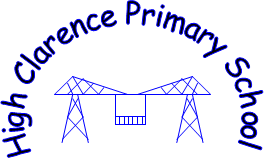 Uniform PolicyIt is our school policy that all children wear school uniform when attending school or when participating in a school organised event outside of normal school hours.  Uniform is part of our school ethos and we encourage parents to agree to support our policy. Aims and ObjectivesOur policy for uniform is based on the belief that school uniform:  Promotes a sense of pride in the school and it has a positive impact on behaviour and attitudes in school;  Develops a sense of community and belonging towards the school;  Identifies children within our school when taking part in out of school educational activities and visits;  Is practical and looks smart;  Makes children feel equal to others in terms of appearance;  Is not distracting in class (as fashion clothes and hairstyles can be);  Is regarded as suitable wear for school and considered by most parents as good value for money;  Is designed with health and safety in mind;  Is as gender neutral and inclusive as possible;  Allows religious requirements to be met where possible. (Some religions and beliefs require their members to conform to a specific dress code. The school does not discriminate against any religion or belief; however, the school weighs the needs and rights of individual pupils against the cohesion and health and safety concerns of the entire school community. Parents’ concerns and requests regarding religious clothing are dealt with on a case-by-case basis by the head teacher and governing body.)School UniformWe encourage all our children to wear their uniform smartly. All items of uniform must be labelled. Uniform consists of the following:  White or light blue collared polo shirt (with or without school logo) – Required Royal Blue sweatshirt/cardigan ( with or without school logo) - RequiredGrey/Black trousers/leggings/skirt/culottes/shorts/pinafore dress - RequiredLight blue and white checked dress for summer if desired - OptionalSensible school shoes, trainers or boots in winter - RequiredIf parents wish to purchase sweatshirts/cardigans or polo shirts with the school logo on these can be ordered from the school office.School also has a ‘pre-loved’ uniform section which is readily available for any parent to access for no charge.PE KitAll children are provided with a Royal blue sports top with school logo free of charge. Royal blue shorts are available in school for parents to purchase or alternatively these can be bought from other suppliers.Children must come to school wearing their PE Kit on the days they are having PE.  Parents will be informed of this date at the beginning of each school year.Jewellery/EarringsJewellery is not allowed in school for safety reasons.  Children with pierced ears may wear studs in school but these must be removed for swimming.  In the case of PE micro-porous tape/plasters may be used to cover the earrings (Please discuss this with your child’s teacher).  If a child brings any jewellery into school, the school will not take any responsibility for any injury caused by it, or any loss of any item.N CaraherHeadteacherReviewed by staff:January 2022To be updated:January 2023